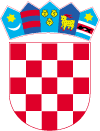 REPUBLIKA HRVATSKAVARAŽDINSKA ŽUPANIJA   GRAD LEPOGLAVA   Antuna Mihanovića 12       42250 LepoglavaIZJAVAJa, __________________________________________________, OIB: ____________________,broj osobne iskaznice: ________________________________________, s prebivalištem na adresi________________________________________________________________________________pod materijalnom i kaznenom odgovornošću izjavljujem da:nisam u bračnoj, odnosno izvanbračnoj zajednicinemam u vlasništvu / suvlasništvu stan, kuću ili drugu nekretninune postoji dvostruko financiranje za iste prihvatljive troškove navedene u zahtjevu za dodjelufinancijske potpore iz drugih javnih izvoraU ____________________, dana _________________.                                                                                                     _______________________________                                                                                                            (potpis davatelja izjave)